Закон Астраханской области «О флаге и гербе Астраханской области»(с изменениями от 20 марта 2002 г., 29 декабря 2008 г., 2 марта 2010 г., 30 ноября 2011 г., 4 сентября 2014 г.)Принят Государственной Думой Астраханской области 13 декабря 2001 года.Настоящий Закон на основании Устава Астраханской области, исходя из преемственности исторических традиций Астраханской области, устанавливает символы Астраханской области как субъекта Российской Федерации, их описание и порядок официального использования.Глава I. Общие положенияСтатья 1. Символами Астраханской области, государственности и власти являются флаг и герб Астраханской области.Статья 2. Оригиналы флага и герба Астраханской области, а также их описания хранятся в Астраханском государственном объединенном историко-архитектурном музее-заповеднике и доступны для ознакомления всем заинтересованным лицам.Глава II. Флаг Астраханской областиСтатья 3. Флаг Астраханской области представляет собой прямоугольное полотнище голубого цвета, посредине флага расположена золотая корона, состоящая из обруча с тремя видимыми листовидными зубцами и золотой митры, скрепленной пятью видимыми дугами украшенными жемчугом и с зеленой подкладкой. Митра увенчана золотым шариком с крестом. Под короной серебряный с золотой рукоятью восточный меч острием вправо. Габаритная ширина изображения золотой короны с серебряным с золотой рукоятью восточным мечом на флаге Астраханской области должна составлять 1/4 часть длины полотнища флага. Отношение ширины полотнища к длине - 2:3.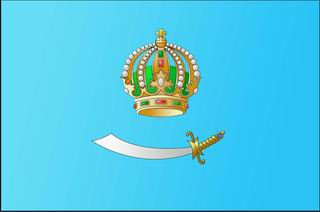 Статья 4. При воспроизведении флага должно быть обеспечено его соответствие оригиналу и описанию. Допускается воспроизведение флага различных размеров, из различных материалов и в виде вымпела с сохранением пропорций изображения.Статья 5. Флаг Астраханской области устанавливается на зданиях:Думы Астраханской области;Правительства Астраханской области и других исполнительных органов государственной власти Астраханской области;а также может находиться на транспортных средствах Губернатора Астраханской области и Председателя Думы Астраханской области.Статья 6. Флаг Астраханской области устанавливается в залах заседаний Думы Астраханской области, Правительства Астраханской области, Правительства Астраханской области, других исполнительных органов государственной власти Астраханской области, залах судебных заседаний мировых судей в Астраханской области и кабинетах Губернатора Астраханской области, Председателя Думы Астраханской области, членов Правительства Астраханской области, руководителей исполнительных органов государственной власти Астраханской области, Уполномоченного по правам человека в Астраханской области, Уполномоченного по правам ребенка в Астраханской области.Статья 7. В дни государственных праздников Российской Федерации, а также в других случаях по указанию Губернатора Астраханской области осуществляется одновременный подъем флагов Российской Федерации и Астраханской области.Статья 8. Флаг Астраханской области может быть поднят и во время других торжественных мероприятий, проводимых органами государственной власти области, областными общественными объединениями, предприятиями, учреждениями и организациями независимо от форм собственности.Статья 9. При одновременном подъеме Государственного флага Российской Федерации и флага Астраханской области, если они размещены рядом, флаг Астраханской области не должен быть по размерам больше Государственного флага Российской Федерации и должен размещаться справа от него (при виде от зрителя).При одновременном подъеме флага Астраханской области и флага организации (предприятия, учреждения), муниципального образования, если они размещены рядом, флаг организации (предприятия, учреждения), муниципального образования не должен быть по размерам больше флага Астраханской области и должен размещаться справа от него (при виде от зрителя).Высота подъема флага Астраханской области не может быть меньше высоты подъема флага организации (предприятия, учреждения), муниципального образования.Статья 10. В знак траура флаг Астраханской области может быть приспущен до половины древка либо в верхней части древка крепится сложенная пополам черная лента со свободно висящими концами. Общая длина ленты должна быть равна длине полотнища флага.Глава III. Герб Астраханской областиСтатья 11. Герб Астраханской области представляет собой четырехугольный, с закругленными нижними углами, заостренный в оконечности геральдический щит. В голубом поле щита - золотая корона, состоящая из обруча с тремя видимыми листовидными зубцами и золотой митры, скрепленной пятью видимыми дугами украшенными жемчугом и с зеленой подкладкой. Митра увенчана золотым шариком с крестом. Под короной серебряный с золотой рукоятью восточный меч острием вправо. Щит увенчан царским венцом - Астраханской шапкой.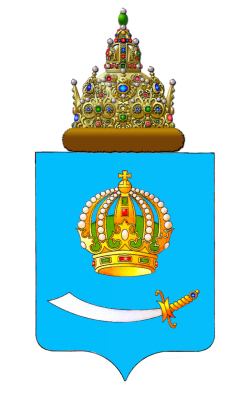 Статья 12. При воспроизведении герба Астраханской области должно быть обеспечено его цветовое и изобразительное соответствие оригиналу и описанию.Статья 13. Допускается воспроизведение герба:в виде цветового или одноцветного, объемного либо графического изображения;в различной технике исполнения и из различных материалов;в отличных от образцов размеров, с сохранением пропорций изображения.Статья 14. Изображение герба Астраханской области размещается:на административных зданиях, где размещаются Дума Астраханской области, Правительство Астраханской области и другие исполнительные органы государственной власти Астраханской области;в залах заседаний Думы Астраханской области и Правительства Астраханской области;на вывесках, печатях, штампах, и бланках Губернатора Астраханской области, Думы Астраханской области, Правительства Астраханской области, исполнительных органов государственной власти Астраханской области и избирательной комиссии Астраханской области, Уполномоченного по правам человека в Астраханской области, Уполномоченного по правам ребенка в Астраханской области;на официальных печатных изданиях и официальных сайтах Губернатора Астраханской области, органов государственной власти Астраханской области;на знаках административной границы Астраханской области, в пунктах пересечения ее федеральными дорогами, на зданиях аэропорта, железнодорожного и речного вокзалов в городе Астрахани;в залах судебных заседаний мировых судей в Астраханской области.Статья 15. Допускается использование изображения герба:в помещениях, где проводятся мероприятия международного, межрегионального и областного масштабов;в залах заседаний избирательной комиссии Астраханской области, Уполномоченного по правам человека в Астраханской области, Уполномоченного по правам ребенка в Астраханской области;в помещениях представительства Губернатора Астраханской области при Правительстве Российской Федерации;на личных бланках, штампах, визитных карточках Губернатора Астраханской области, депутатов Думы Астраханской области, членов Правительства Астраханской области, руководителей исполнительных органов государственной власти Астраханской области, Уполномоченного по правам человека в Астраханской области, Уполномоченного по правам ребенка в Астраханской области, на нагрудных знаках депутатов Думы Астраханской области.Юридические и физические лица вправе использовать изображение герба Астраханской области на платной основе.Порядок использования изображения герба Астраханской области устанавливается Правительством Астраханской области.При одновременном воспроизведении Государственного герба Российской Федерации и герба Астраханской области Государственный герб Российской Федерации размещается с левой стороны, герб Астраханской области - с правой стороны.Статья 16. Порядок хранения, пользования и периодической реставрации оригиналов герба и флага Астраханской области устанавливается Правительством Астраханской области.Глава IV. Контроль и ответственность за нарушение настоящего законаСтатья 17. Флаг и герб Астраханской области независимо от размеров должны соответствовать изображениям, прилагаемым к настоящему Закону (приложение 1, 2). Контроль за правильностью воспроизведения и использования флага и герба Астраханской области возлагается на уполномоченный Правительством Астраханской области исполнительный орган государственной власти Астраханской области.Статья 18. Надругательство над флагом и гербом Астраханской области, а также нарушение настоящего Закона влечет ответственность в соответствии с действующим законодательством.Глава V. Вступление закона в силуСтатья 19. Настоящий Закон вступает в силу со дня его официального опубликования.Глава Администрации области (Губернатор)
А.П.Гужвинг.Астрахань
«19» декабря 2001 г.
Рег. №62/2001-03